P21: Although we started this activity during Christmas time, since students were able to gather with families and were going to be able to carry out this activity better, we can show some of their work, although it is still an ongoing activity. Students interviewed their grandparents, parents, aunts and uncles about traditions and customs that used to be respected in the past. They first thought about the questions they would like to ask. Secondly, we worked on those questions in English lessons. Then, once they have made their interviews, they prepared a report individually and we have collected them in different posters. We still need to decorate it with pictures and drawings related to the content students have written.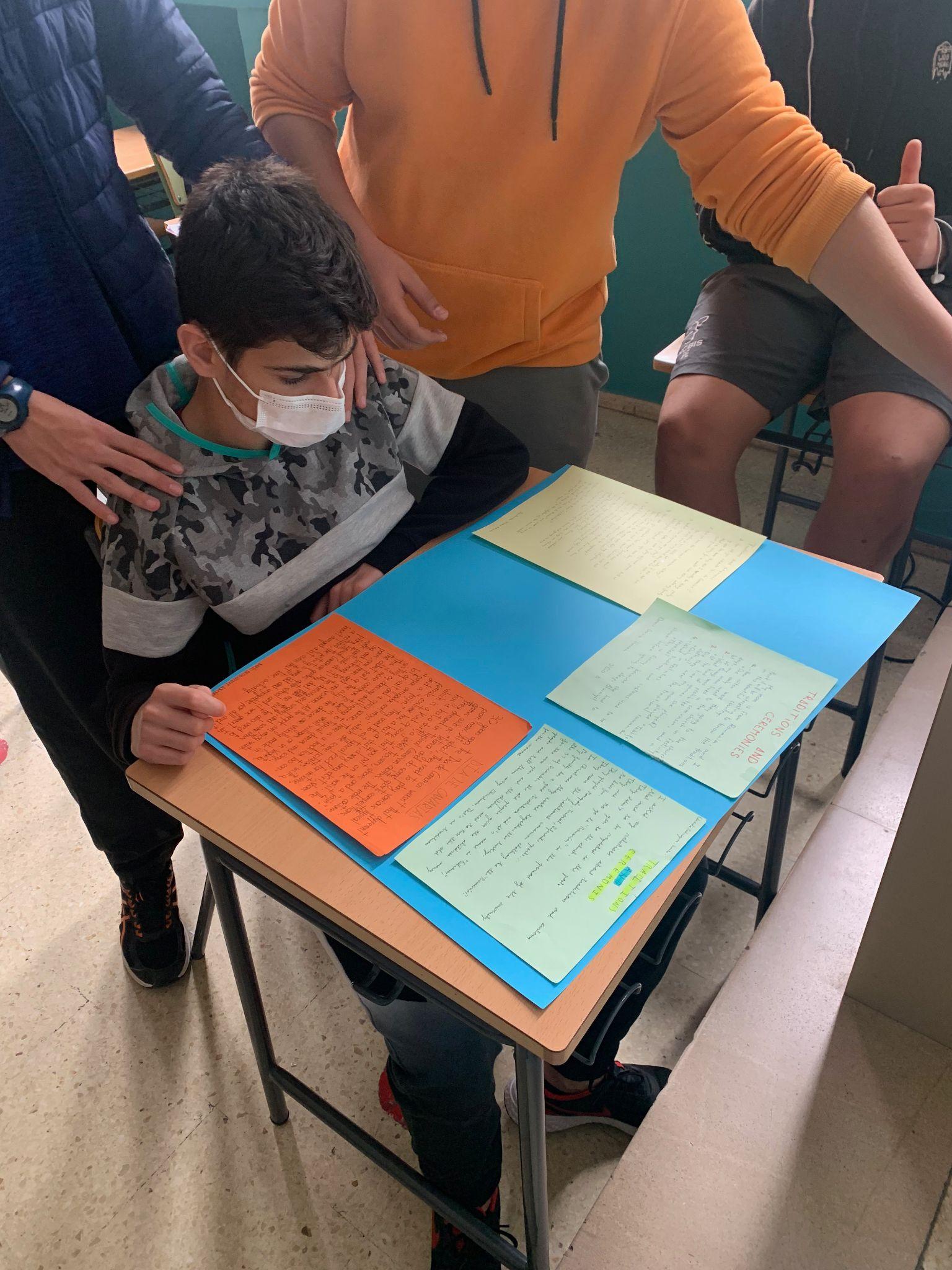 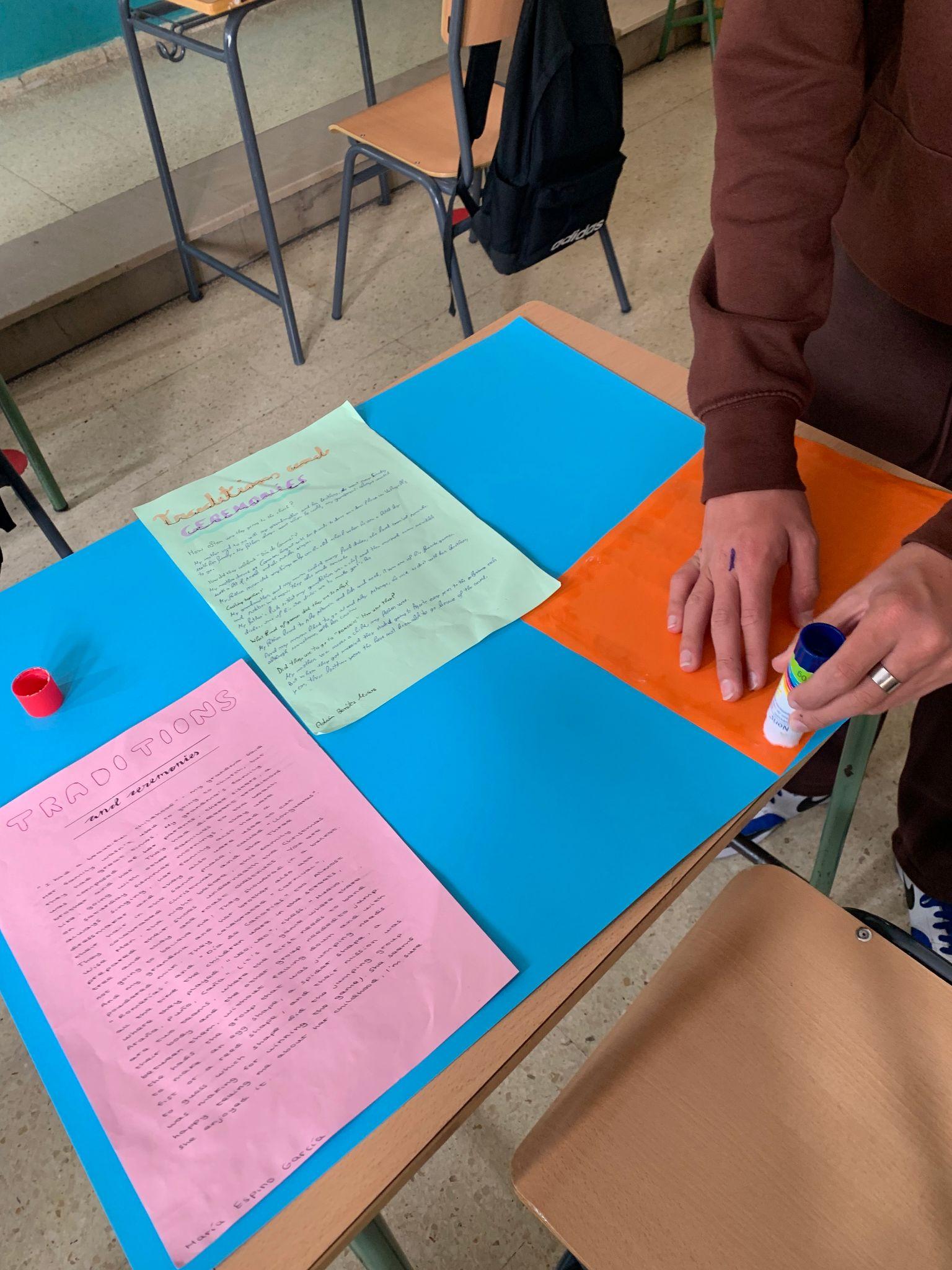 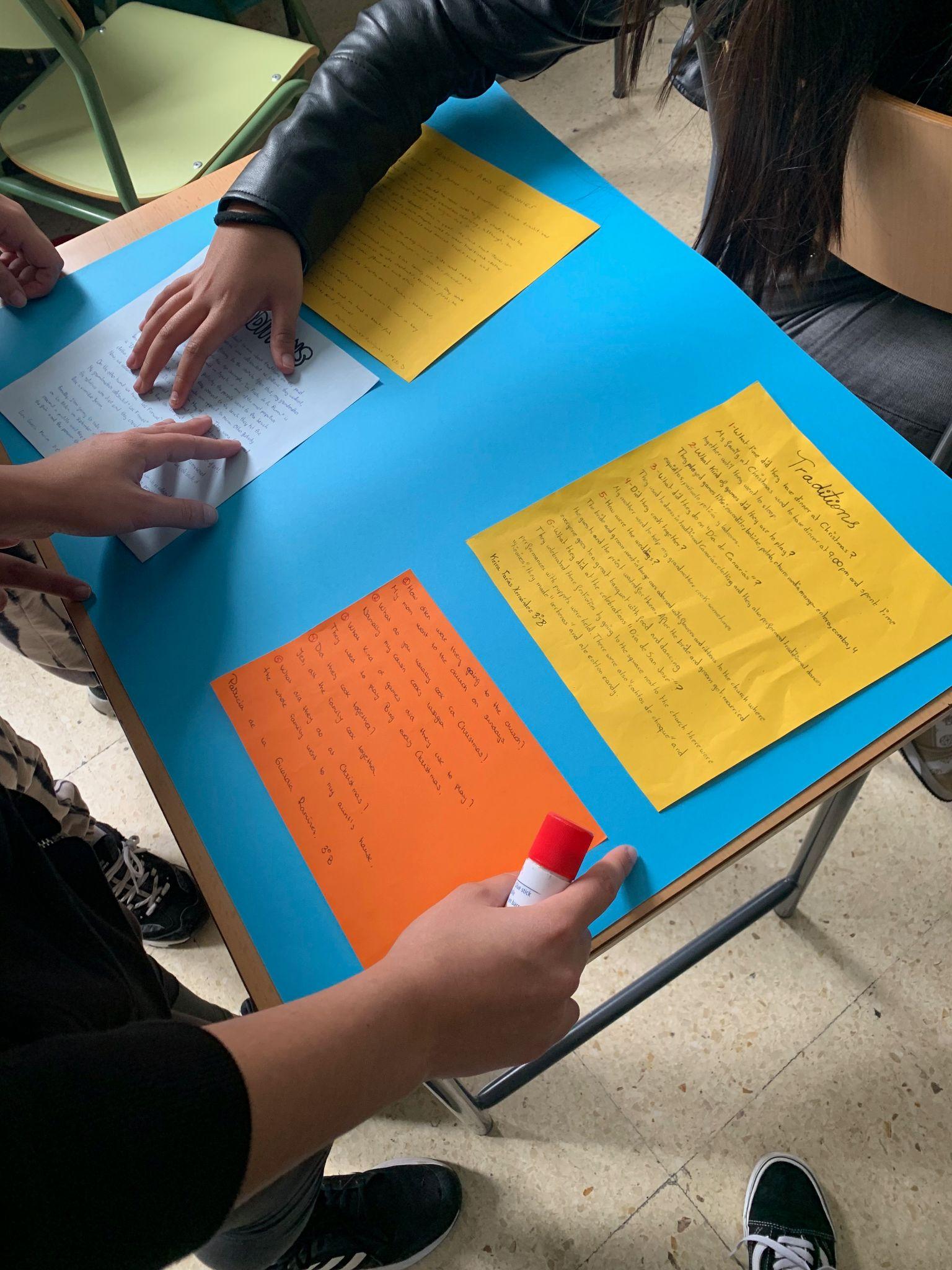 